 Starosta obce Močenok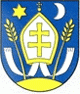 PaedDr. Roman URBÁNIKVás pozývana VI. riadne  zasadnutie Obecného zastupiteľstva  v Močenku v roku 2015, v zmysle ust. § 13 ods. 4 písm. a) a ust. § 12 ods. 1, zákona SNR č.369/1990 Zb. o obecnom zriadení v znení neskorších predpisov,  ktoré sa bude konať v stredu dňa 30. 9. 2015 o 17,30 hod.  v zasadacej miestnosti Múzea a galérie                             sv. Gorazda v Močenku na Školskej ul. č. 1690, 951 31 Močenok.Otvorenie, voľba návrhovej komisie, určenie overovateľov a zapisovateľa zápisnice Schválenie programu rokovania  Kontrola plnenia uznesení zo zasadnutí OZ Interpelácie poslancovŠkolstvo5.1.	Správa o výchovno-vzdelávacích výsledkoch ZŠ Močenok5.2.	Správa o výchovno-vzdelávacích výsledkoch ZUŠ Močenok5.3.	Správa o výchovno-vzdelávacích výsledkoch MŠ MočenokMateriály predložené na schválenie         VZN č. 9/2015 Nakladanie s komunálnymi odpadmi a drobnými stavebnými odpadmi na území obce Močenok– schválenie         Program sociálneho a hospodárskeho rozvoja na roky 2015 – 2020 -schválenie Materiály predložené na pripomienkovanie         Návrh VZN č. ...../2015 o verejných kultúrnych podujatiach         Návrh VZN č. ...../2015 o spôsobe náhradného zásobovania vodou a odvádzania odpadových vôd a o zneškodňovaní obsahu žúmp na území obce Močenok         Návrh VZN č. ..../2015 organizačný a prevádzkový poriadok FŠ Močenok         Návrh VZN č. ..../2015 o miestnych daniach a miestnom poplatku za komunálne a drobné stavebné odpadyEkonomika a majetok         Inventarizácia majetku 2015           Vyhodnotenie verejnej súťaže - kaderníctvoHlavný kontrolór         Správa z následnej finančnej kontroly zameranej na realizáciu vybavenosti 12 b.j. na ulici Andreja Hlinku         Správa z kontroly zverejňovania zmlúv a faktúr v roku 2015Majetkové prevody, nájmy Schválenie odpredaja pozemku JUDr. Róbert HippŽiadosť o predbežný súhlas s odkúpením  pozemku Š. KollárŽiadosť o predbežný súhlas s odkúpením  nehnuteľnosti Š. KollárŽiadosť o predbežný súhlas s odkúpením  pozemku P. KoskaŽiadosť o predbežný súhlas s odkúpením časti parcely Ing. M. KútnyŽiadosť o predbežný súhlas s odkúpením časti pozemku P. ZávodnýŽiadosť o predbežný súhlas s odkúpením  pozemkov Š.KováčŽiadosť o odpredaj pozemku  P. Bučkuliak – stanovisko Regionálneho úradu verejného zdravotníctvaZápisnice z komisiíKomisia financovania, správy majetku, podnikateľskej činnostiKomisia pre územné plánovanie, investičnú činnosťKomisia pre kultúru, kultúrne pamiatky a zahraničné vzťahyKomisia pre sociálne veci, bytové otázkyKomisia pre životné prostredie, verejnoprospešné služby a verejný poriadokRôzneVýber varianty umiestnenia trhoviska, ďalší postupŽiadosť o poskytnutie finančného príspevku na obedy Monika, o. z. MočenokNávrh zmluvy medzi PZO a Obcou Močenok o prenájme 1100L nádob na odpad.Výsledok výberového konania na obsadenie miesta riaditeľ DD Močenok.Slovanet – žiadosť na vybudovanie trasy optického kábla.DiskusiaZáverPaedDr. Roman URBÁNIKstarosta obce Močenok